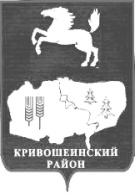 АДМИНИСТРАЦИЯ КРИВОШЕИНСКОГО РАЙОНА ПОСТАНОВЛЕНИЕот 12.02.2013                                                                                                           № 97с. КривошеиноТомской областиО тарифах на перевозку пассажиров автомобильным транспортом общего пользованияМУП «Кривошеинское АТП» на территории Кривошеинского района (в редакции Постановления Администрации Кривошеинского района от 14.03.2013 № 184)В целях реализации Закона Томской области от 18.03.2003  № 36-ОЗ «О наделении органов местного самоуправления Томской области отдельными государственными полномочиями по регулированию тарифов на перевозки пассажиров и багажа всеми видами общественного транспорта в городском, пригородном и междугородном сообщении (кроме железнодорожного транспорта) по городским, пригородным и междугородным муниципальным маршрутам», решения Думы Кривошеинского района от 20.09.2006 № 140 «Об утверждении Положения  об организации транспортного  обслуживания  в границах муниципального образования Кривошеинский район»	ПОСТАНОВЛЯЮ:	1. Установить для автомобильного  транспорта  общего пользования  предельную стоимость  одного пассажиро-километра на   внутрирайонных  муниципальных маршрутах, обслуживаемых  транспортными средствами категории «М2» МУП «Кривошеинское АТП», согласно приложению 1.            2. При расчете  предельной стоимости  проезда пассажира ( с применением  предельной  стоимости  одного  пассажиро- километра, указанной в пункте 1 настоящего постановления) сумма менее 50 копеек отбрасывается, а сумма 50 и более копеек округляется до 1 рубля.      	3. Установить  для автомобильного транспорта общего пользования предельную стоимость  проезда в транспортном средстве категории «М2» МУП «Кривошеинское АТП» на внутрирайонных автобусных маршрутах:  Кривошеино –Володино - Никольское,  Кривошеино – Петровка - Егорово согласно приложению  2.	4. Установить  для автомобильного транспорта  общего пользования  предельную стоимость  проезда  в транспортном средстве категории «М2»  МУП «Кривошеинское АТП»   на внутрирайонных  автобусных  маршрутах: Кривошеино-Малиновка, Кривошеино –Жуково согласно приложению 3 (в редакции Постановления Администрации Кривошеинского района от 14.03.2013 № 184)	5. Считать утратившим силу постановление Администрации Кривошеинского района  от 05.07.2012  № 361  «О тарифах  на    перевозку    пассажиров автомобильным     транспортом общего пользования МУП «Кривошеинское АТП»  на территории Кривошеинского  района».	6. Настоящее постановление  вступает в силу по истечении  10 дней после дня его официального опубликования в газете «Районные вести».           7. Контроль  за  исполнением настоящего постановления возложить на  заместителя Главы Администрации Кривошеинского района по экономическим вопросам и реальному сектору экономики   А.М. Архипова.                                Глава Кривошеинского района  (Глава Администрации)                                                                                   А.В. РазумниковШадрина  Людмила МихайловнаНаправлено : ПрокуратураЗам. Главы МУП «Кривошеинское АТП» эконом отдел МУП «Районные вести»Приложение 1к постановлению  Администрации  Кривошеинского районаот 12.02.2013  № 97ПРЕДЕЛЬНАЯ СТОИМОСТЬ  ОДНОГО ПАССАЖИРО-КИЛОМЕТРА ДЛЯ ТРАНСПОРТНЫХ СРЕДСТВ КАТЕГИРИИ «М2» МУП «КРИВОШЕИНСКОЕ АТП» (в руб.коп.)Приложение  2к постановлению  Администрации Кривошеинского районаот 12.02.2013 № 97(в редакции Постановления Администрации Кривошеинского района от 14.03.2013 № 184)ПРЕДЕЛЬНАЯ СТОИМОСТЬ  ПРОЕЗДА В ТРАНСПОРТНОМ СРЕДСТВЕ КАТЕГОРИИ «М2» НА ВНУТРИРАЙОННЫХ  АВТОБУСНЫХ МАРШРУТАХ, ОСУЩЕСТВЛЯЕМЫХ  МУП «КРИВОШЕИНСКОЕ АТП»Приложение  3к постановлению  Администрации  Кривошеинского районаот 12.02.2013 №  97(в редакции Постановления Администрации Кривошеинского района от 14.03.2013 № 184)ПРЕДЕЛЬНАЯ СТОИМОСТЬ  ПРОЕЗДА В ТРАНСПОРТНОМ СРЕДСТВЕ КАТЕГОРИИ «М2» НА ВНУТРИРАЙОННЫХ  АВТОБУСНЫХ МАРШРУТАХ, ОСУЩЕСТВЛЯЕМЫХ  МУП «КРИВОШЕИНСКОЕ АТП»Регулярные маршруты внутрирайонного сообщенияВ местах, приравненных  к районам Крайнего Севера 2,20Наименование маршрута Расстояние Стоимость проезда (руб. коп.)Стоимость проезда (руб. коп.)Наименование маршрута Расстояние ВзрослыйДетский КРИВОШЕИНО – ВОЛОДИНО - НИКОЛЬСКОЕКРИВОШЕИНО – ВОЛОДИНО - НИКОЛЬСКОЕКРИВОШЕИНО – ВОЛОДИНО - НИКОЛЬСКОЕКРИВОШЕИНО – ВОЛОДИНО - НИКОЛЬСКОЕКривошеино - Елизарьево1022-0011-00Кривошеино – Петровка2248-0024-00Кривошеино – Новониколаевка3270-0035-00Кривошеино – Володино3884-0042-00Кривошеино – Рыбалово43,596-0048-00Кривошеино – Чагино50,6111-0056-00Кривошеино – Иштан54,3119-0060-00Кривошеино – Никольское76,3168-0084-00Кривошеино – Никольское (берег)78172-0086-00НИКОЛЬСКОЕ – ВОЛОДИНО – КРИВОШЕИНОНИКОЛЬСКОЕ – ВОЛОДИНО – КРИВОШЕИНОНИКОЛЬСКОЕ – ВОЛОДИНО – КРИВОШЕИНОНИКОЛЬСКОЕ – ВОЛОДИНО – КРИВОШЕИНОНикольское (берег) – Никольское1,74-002-00Никольское (берег) – Иштан23,752-0026-00Никольское (берег) – Чагино 27,460-0030-00Никольское (берег) – Рыбалово34,576-0038-00Никольское (берег) – Володино4088-0044-00Никольское (берег) – Новониколаевка46101-0051-00Никольское (берег) – Петровка56123-0062-00Никольское (берег) – Елизарьево68150-0075-00Никольское (берег) – Кривошеино78172-0086-00КРИВОШЕИНО – ПЕТРОВКА - ЕГОРОВОКРИВОШЕИНО – ПЕТРОВКА - ЕГОРОВОКРИВОШЕИНО – ПЕТРОВКА - ЕГОРОВОКРИВОШЕИНО – ПЕТРОВКА - ЕГОРОВОКривошеино – Елизарьево1022-0011-00Кривошеино – Петровка2218-0024-00Кривошеино – Егорово3066-0033-00ЕГОРОВО – ПЕТРОВКА – КРИВОШЕИНОЕГОРОВО – ПЕТРОВКА – КРИВОШЕИНОЕГОРОВО – ПЕТРОВКА – КРИВОШЕИНОЕГОРОВО – ПЕТРОВКА – КРИВОШЕИНОЕгорово – Петровка818-009-00Егорово – Елизарьево2044-0022-00Егорово – Кривошеино3066-0033-00Наименование маршрута Расстояние Стоимость проезда (руб. коп.)КРИВОШЕИНО – МАЛИНОВКАКРИВОШЕИНО – МАЛИНОВКАКРИВОШЕИНО – МАЛИНОВКАКривошеино – Новокривошеино1022-00Кривошеино – Малиновка3577-00МАЛИНОВКА – КРИВОШЕИНОМАЛИНОВКА – КРИВОШЕИНОМАЛИНОВКА – КРИВОШЕИНОМалиновка – Новокривошеино2555-00Малиновка – Кривошеино3577-00КРИВОШЕИНО – ЖУКОВОКРИВОШЕИНО – ЖУКОВОКРИВОШЕИНО – ЖУКОВОКривошеино – Жуково1533-00ЖУКОВО – КРИВОШЕИНОЖУКОВО – КРИВОШЕИНОЖУКОВО – КРИВОШЕИНОЖуково – Кривошеино1533-00